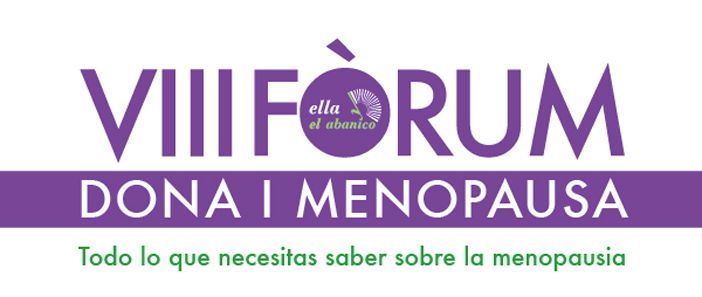 ella y el abanico sigue avanzando en su expansión y este año a petición de nuestras seguidoras se extiende  más allá de las grandes ciudades: Tarragona 22 de Octubre, Lérida 29 de Octubre, Barcelona 11 y 12 de Noviembre y el: VIII Fòrum Dona i Menopausa   Gerona  5 de Noviembre.  
Contamos de nuevo con el marco incomparable del  auditorio del CaixaForum Girona, Centro Social y Cultural de la Obra Social ”la Caixa”, el apoyo del “Institut Català de les Dones”, del Area de Salud y Seguridad en el Trabajo y la Regiduría delegada de los Servicios Sociales, Vivienda y Cooperación del Ayuntamiento de Gerona.La prestigiosa periodista Rosa Mª Calaf nos ha concedido el honor de ser la madrina los Fórums 2016  y Assumpta Serna, es, nuestra madrina de honor.

Tenemos ya confirmada la presencia en  la clausura de la Marta Madrenas, alcadesa de Gerona,  el Prof. Santiago Dexeus Ginecólogo, director y fundador de la Fundación SOMDEX,, l’Eva Palau i Gil, regidora  de Salud, la representante territorial del “Institut Català de les Dones” y Montse Roura directora  y creadora de ella y el abanico.Al final del evento tendrá lugar la proyección del  III Desfile de  Mujeres reales realizado en el V FORUM MUJER Y MENOPAUSIA de Madrid en el que mujeres reales reivindicaron la belleza natural de la mujer madura.ELLA Y EL ABANICOCon sus ya más de 1.000.000 de visitas en www.ellayelabanico.com  es YA  el medio de comunicación de referencia de la menopausia en los países de habla hispana  y su presencia en las redes sociales  es ya muy importante.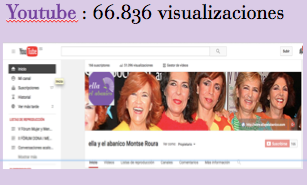 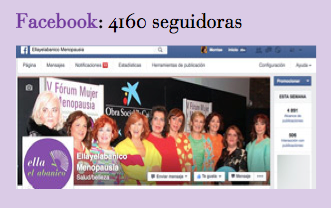 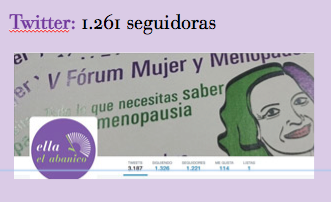 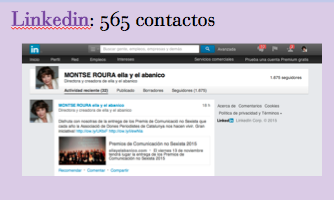 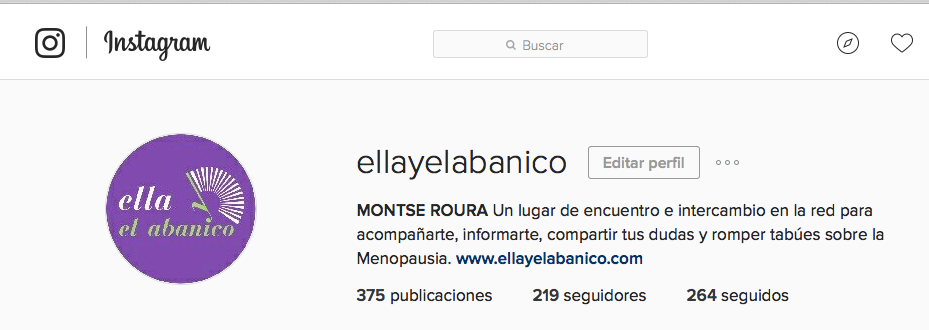 Enviamos una newsletter semanal de más de 3000 mujeres.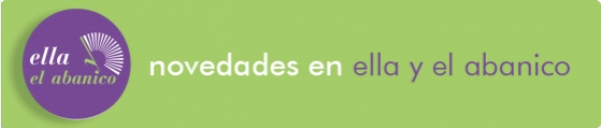 Hemos realizado ya los siguientes FÓRUMS y EVENTOS.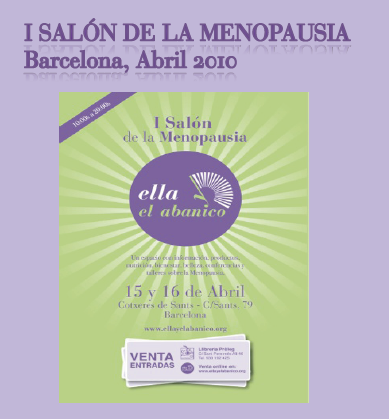 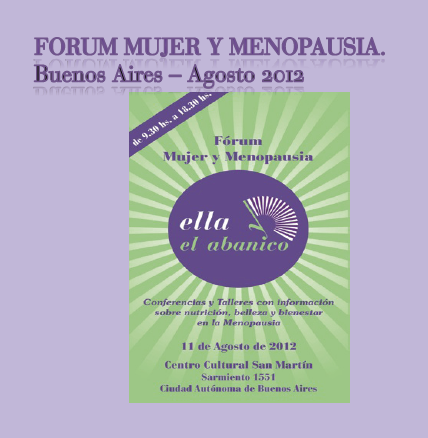 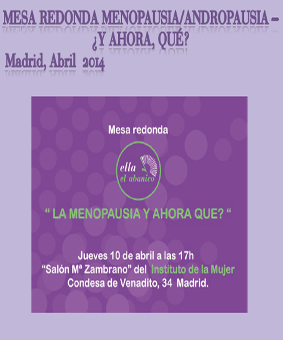 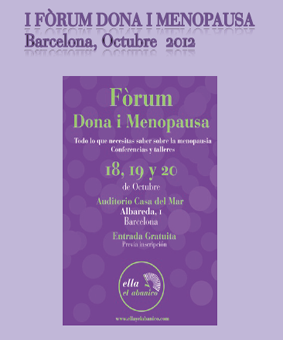 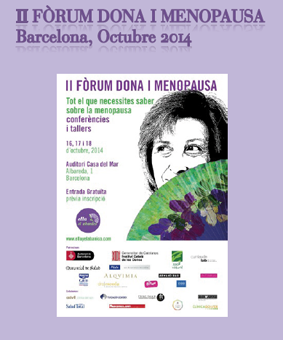 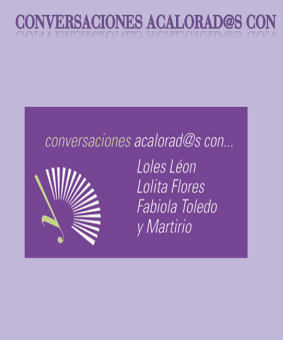 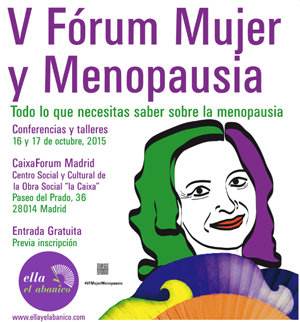 Nuestra presencia en los medios de comunicación es constante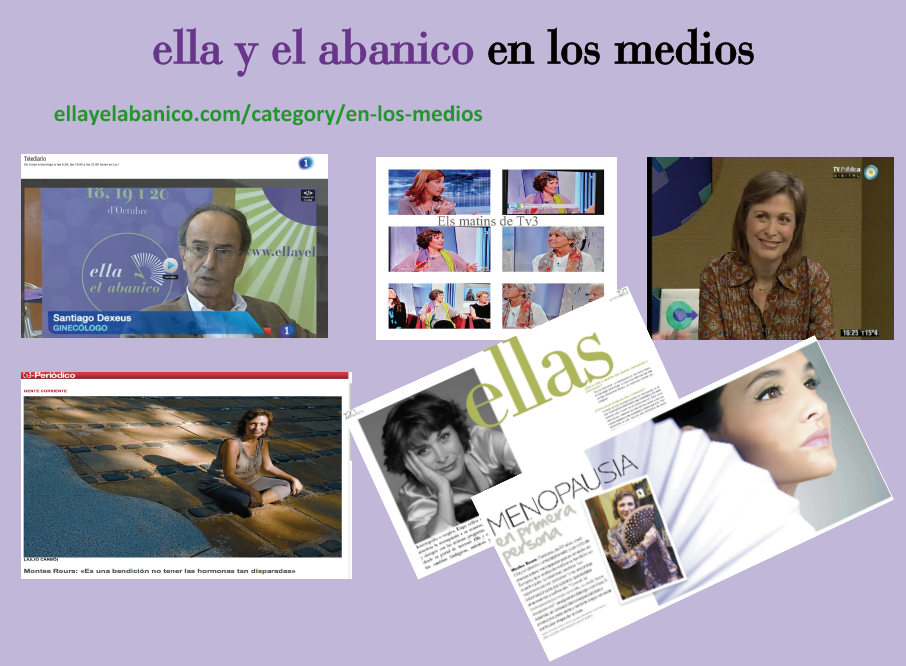 En el 2014 la trayectoria de Montse Roura fue reconocida con el : “Premio Buenas Practicas de Comunicación no Sexista por una iniciativa de información y sensibilización en salud y bienestar para las mujeres” de la “Associació de Dones Periodistas de Catalunya”.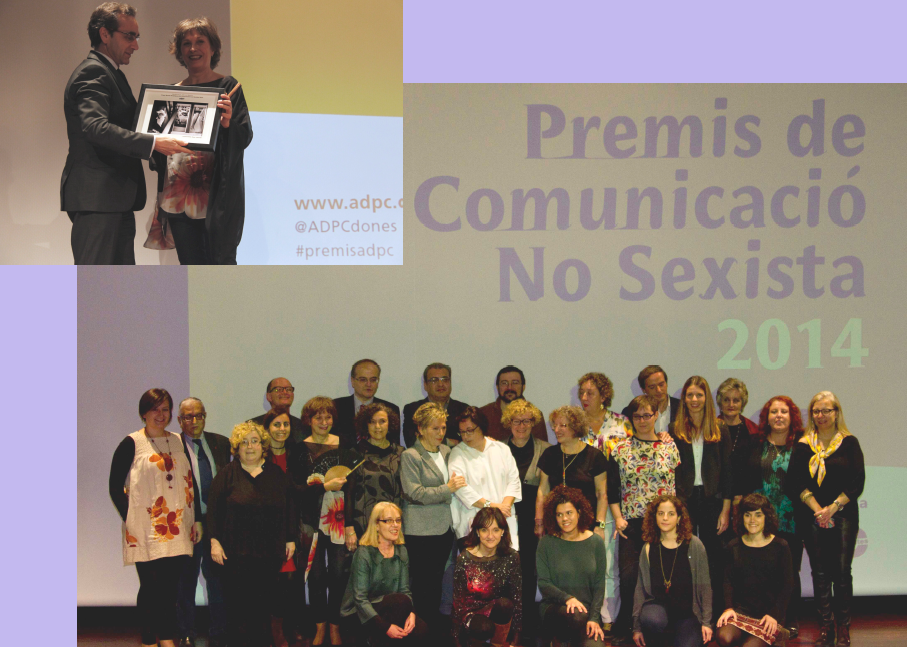 ¿Qué son los Fórums Mujer y Menopausia

El único encuentro en España de mujeres en la etapa de la menopausia que comparten sus inquietudes y necesidades  con especialistas del campo de la salud, la actividad física, la estética, la moda, la sexualidad, la alimentación...  Sus retos son:♥  Reivindicar que la Menopausia no es una enfermedad sino una etapa más en
    la vida de las mujeres.
♥  Contribuir a ampliar la información, comprensión y respeto hacia la
     menopausia y que se aborde el tema de manera pública y abierta.
♥ Romper los tabúes que hay en torno a la menopausia.
♥  Fomentar el diálogo entre los profesionales y las mujeres.
♥  Involucrar a nuestras parejas, hijos, amigos en la compresión de esta etapa.
♥  Ampliar la información de la andropausia.
♥  Involucrar a los medios de comunicación.FICHA TÉCNICAhttp://www.ellayelabanico.com
http://www.facebook.com/ellayelabanico   
http://twitter.com/ellayelabanico
http://www.youtube.com/user/ellayelabanico
http://www.linkedin.com/in/ellayelabanico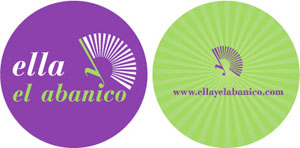 Dirección:  Ciutadans, 19. 17004 Gerona.
Google Maps:  https://www.google.es/maps/place/Carrer+dels+Ciutadans,+19,+17004+Girona/data=!4m2!3m1!1s0x12bae6e783e44605:0xba8a3daa5fd8e001?sa=X&ved=0ahUKEwjMgOPy6v7KAhUX3WMKHXg3AzIQ8gEIHjAAAutobuses: Línea 11, con parada delante del Ayuntamiento.Líneas 1, 6 y 7, con parada en la Plaza de Catalunya.CAPACIDAD ESPACIO 6:          80px CAPACIDAD ESPACIO 4 y 5 :   30px + 30pxCAPACIDAD